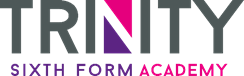 Welcome to TSFA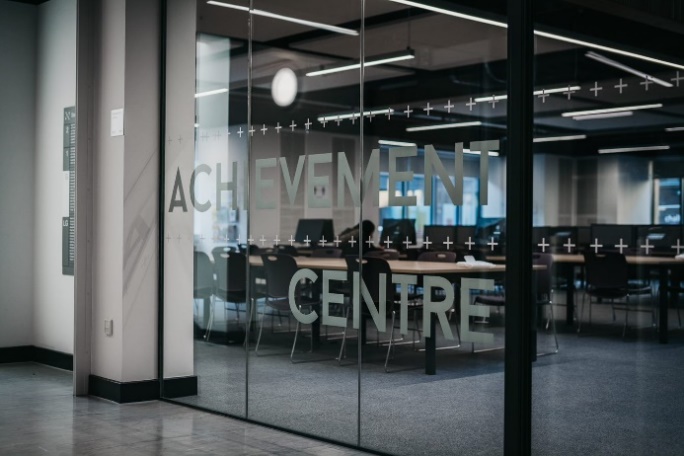 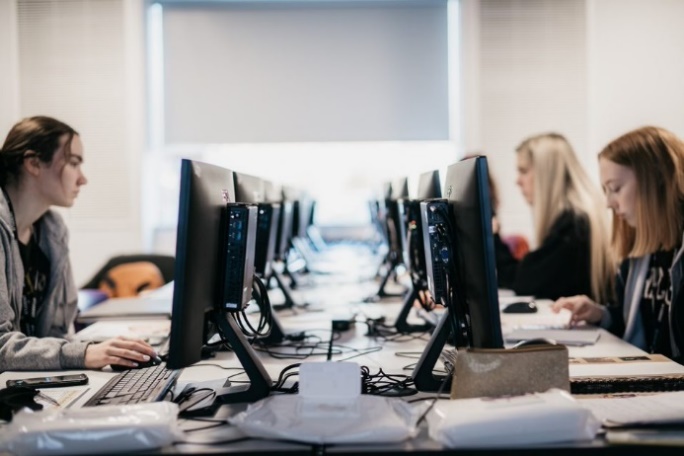 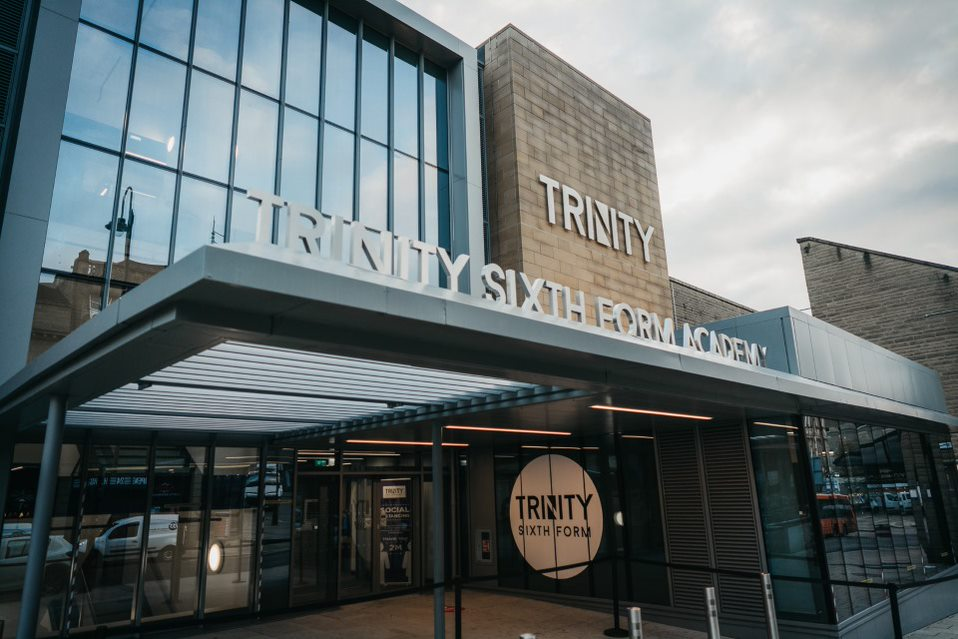 Job Description and Person Specification: Safeguarding & Welfare Manager BASIC JOB PURPOSETo lead on implementing child protection and safeguarding policies, procedures and guidance for the academy, including acting as a Designated Child Protection Officer and delivering of training.To work directly with children in need, and where appropriate their families to prevent young people from suffering significant harm.To ensure that students at risk of harm, or are in need, are supported and referrals are made through the appropriate local authority / local safeguarding board procedures.To take the lead role in monitoring progress and attainment for vulnerable studentsTo manage the medical needs of students in line with academy policy and procedures, maintaining accurate student medical records, including administering First Aid and medication, as required.To co-ordinate programmes of support for identified students within college, working in collaboration with other pastoral and SEN staff.To support the development of programmes which focus on students’ attitudinal and academic development as identified through relevant evaluation and improvement planning.To liaise with all relevant staff to support students progress and overall development.MAIN RESPONSIBILITIESTrinity Sixth Form AcademyJob DescriptionTrinity Sixth Form AcademyJob DescriptionJob Title:  Safeguarding & Welfare ManagerSafeguarding & Welfare ManagerJob Scale: Scale 5 (Point 12-17)  Reporting to:		Designated Safeguarding Lead Responsible for: 	n/a1To support the day to day management of identified vulnerable students.  To provide pastoral support to students, as directed by the Senior Leadership Group (SLG), Personal Progress Tutors and when appropriate the SENCO, ensuring that all learners are guided, as appropriate and that their progress is regularly monitored and reviewed.2To contribute towards the process and systems of self review, student reviews and working with other staff and agencies who support students (including Local Authority and Government Agencies, Health and Children’s Services, Voluntary Groups, Parent and Carer Organisations) to ensure effective communication concerning the maintenance of students wellbeing.3To record and maintain accurate student records, in line with Data Protection legislation and academy policy and procedures.4To support process and procedures that monitor attendance and welfare.  Where required liaise with other staff to undertake home visits, contacting parents and attending other key meetings.5To support Personal Progress Tutors and SENCO in monitoring the overall experience of students in the college to ensure equal opportunity to all, attendance and other key indicators are in line with academy targets.6To act as a role model and actively demonstrate understanding of academy policy and procedures to students, staff and parents.7To support the administrative organisation of child protection processes, and required record keeping processes at the academy.8To act as day to day contact between the academy and multi-agency teams to support the welfare and pastoral support for identified vulnerable students.  9Develop an understanding of student tracking systems that are used across the academy to contribute using data systems so learners are informed and advised appropriately throughout their learning, particularly transition points.10To support the improvements of the pastoral system through contributing to the monitoring and evaluating the quality of Form Tutoring sessions, and student engagement, through data analysis, learning walks, surveys and other evaluation methods.11To contribute to the organisation and preparation of individual or small group learning activities and intervention programmes across the whole academy, working alongside and in conjunction with professional teaching staff.12To deputise for Personal Progress Tutors in chairing team meetings, managing the meeting in line with agreed agendas, positively promoting and providing guidance on academy policy and procedures to tutors.  Support from SLG link provided.13To provide First Aid in emergency situations and to administer medicines, as directed.14To deal with day to day student medical or welfare needs and ensuring that absences for medical reasons have a minimal impact on students attendance or learning.  15To co-ordinate the Academy’s First Aid provision and ensuring all equipment and stocks are procured and maintained.  16.To ensure that the Accident Book is maintained and events are reported, in line with health and safety legislation.Other specific duties:All staff are expected to demonstrate consistently high standards of personal and professional conduct and maintain high standards of ethics and behaviour, within and outside school. Treat all students with dignity, observe proper boundaries and understand that every adult in the academy has a responsibility to safeguard children and young people.   To continue personal professional development as required.Attend staff and other meetings and participate in staff training and development events as required.To actively engage in the performance review process.All support staff may be used to perform appropriate duties as and when required by the academy, commensurate with the salary grade of that post if it is higher than the employee’s current salary.To work in the best interests of the academy, students, parents and staff.To adhere to the academy’s policies and procedures with particular reference to child protection, equal opportunities, teaching and learning and health and safety.To work flexibly, including some evening work, and to travel, as required, to meet the needs of the role.To work at locations across the academy trust, as required.  Whilst every effort has been made to explain the main duties and responsibilities of the post, each individual task undertaken may not be identified.  Employees will be expected to comply with any reasonable request from a manager to undertake work of a similar level that is not specified in this job description.This job description is current at the date shown, but, in consultation with you, may be changed by the Principal to reflect or anticipate changes in the job commensurate with the grade and job title.           __________________________________________ Post Holder Name          __________________________________________ Post Holder Signature          __________________________________________ DatePERSON SPECIFICATIONPERSON SPECIFICATIONPERSON SPECIFICATIONJob Title: Safeguarding & Welfare ManagerJob Title: Safeguarding & Welfare ManagerJob Title: Safeguarding & Welfare ManagerKEY CRITERIAESSENTIALDESIRABLEQualifications and experience5 or more GCSEs (or equivalent) at C or better, including English and Mathsexperience of working in a busy organisation and dealing with confidential matters experience of using databases, word processing and a range of other IT packages.experience of successfully working with young people (of a relevant age)leadership of a community project/area of school developmentFirst Aid qualification with experience of administering first aid   deal sensitively with people and resolve conflictsexperience of working in an educational environmentexperience of working with young people with medical or other needs Knowledge and understandingunderstanding of equal opportunities issues and the need to treat all students  and staff with an equal standard of careunderstanding of safeguarding and child protection issues.innovative approaches to working with students, parents and multi-agency partners understanding of the importance of community/partner/parent agency linksunderstanding of record keeping, filing, storage and related proceduresbasic knowledge of reward strategies and understanding how these could be appliedknowledge of the needs of SEN students in academic surroundingsinnovative approaches to working with staff, students and other academy partnersSkills and abilitiesability to work consistently, prioritise, handle pressure and to work to deadlinesability to work in a team, and collaboratively with other staff ability to communicate clearly and sensitively, both orally and in writing, with pupils, parents/carers, multi-agency partners and staffdemonstrate sound judgment and be able to make decisions based on understanding of relevant informationusing initiative; think creatively and imaginatively to anticipate, identify and solve problemsdevelop, maintain and use an effective network of contacts, seeking advice and support when necessarywillingness to develop own understanding and capability through advice and trainingthink clearly in emergency situationsnegotiate and consult fairly and effectivelyability to interpret and analyse data Personal qualitiesan excellent record of attendance and punctualitycommitment to learningresilience and perspectiveset high standards and provide a role model for students and staffseek advice and support when necessaryreliability, integrity and stamina